P E R I L C U R R I C U L U MV I T A E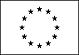 Informazioni personaliNazionalità Data di nascita[ Giorno, mese, anno ]Esperienza lavorativaDate (da – a)Nome e indirizzo del datore dilavoroTipo di azienda o settoreTipo di impiegoPrincipali mansioni e responsabilitàIstruzione e formazioneDate (da – a)Nome e tipo di istituto di istruzioneo formazionePrincipali materie / abilitàprofessionali oggetto dello studioQualifica conseguitaLivello nella classificazionenazionale (se pertinente)[ Iniziare con le informazioni più recenti ed elencare separatamente ciascun impiego pertinente ricoperto. ][ Iniziare con le informazioni più recenti ed elencare separatamente ciascun corso pertinente frequentato con successo. ]Pagina 1 - Curriculum vitae di [ COGNOME, gnome ]Per ulteriori informazioni: www.cedefop.eu.int/transparencyPERSONALIAcquisite nel corso della vita e della carriera ma non necessariamente riconosciute da certificati e diplomiufficiali.Altre linguaCapacità di letturaCapacità di scritturaCapacità di espressione oraleCapacità e competenzeRELAZIONALIVivere e lavorare con altre persone, in ambiente multiculturale, occupando posti in cui la comunicazione è importante e in situazioni in cui è essenziale lavorare in squadra (ad es. cultura e sport), ecc.Capacità e competenzeORGANIZZATIVEAd es. coordinamento e amministrazione di persone, progetti, bilanci; sul posto di lavoro, in attività di volontariato (ad es. cultura e sport), a casa, ecc.Capacità e competenzeTECNICHECon computer, attrezzature specifiche,macchinari, ecc.Capacità e competenzeARTISTICHEMusica, scrittura, disegno ecc.Altre capacità e competenzeCompetenze non precedentementeindicate.Patente o patentiUlteriori informazioni[ Indicare la lingua ][ Indicare il livello: eccellente, buono, elementare. ] [ Indicare il livello: eccellente, buono, elementare. ] [ Indicare il livello: eccellente, buono, elementare. ][ Descrivere tali competenze e indicare dove sono state acquisite. ][ Descrivere tali competenze e indicare dove sono state acquisite. ][ Descrivere tali competenze e indicare dove sono state acquisite. ][ Descrivere tali competenze e indicare dove sono state acquisite. ][ Descrivere tali competenze e indicare dove sono state acquisite. ][ Inserire qui ogni altra informazione pertinente, ad esempio persone di riferimento, referenze ecc. ]Allegati[ Se del caso, enumerare gli allegati al CV. ]Pagina 2 - Curriculum vitae di [ COGNOME, gnome ]Per ulteriori informazioni: www.cedefop.eu.int/transparencyNome[COGNOME, Nome, e, se pertinente, altri nomi ]Indirizzo[ Numero civico, strada o piazza, codice postale, città, paese ]TelefonoFaxE-mailMadrelingua[ Indicare la madrelingua ]